ЗАЩИТА  ИММУНИТЕТА В ОСЕННИЙ ПЕРИОДМедицинская сестра МБДОУ д/с №6 Мусаева М.В.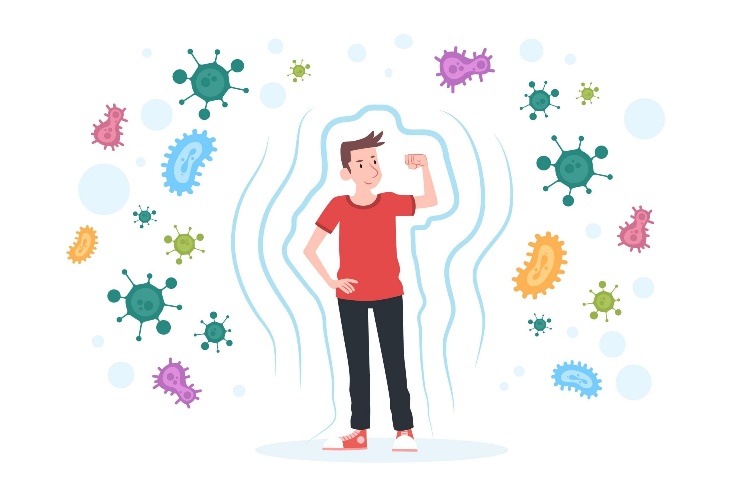 Началась осень — красивый листопад, солнечные деньки — так и тянет на прогулку. Но как бы ни была хороша Пушкинская осень, она таит в себе массу опасностей. И главная из них — всплеск острых респираторно-вирусных заболеваний, более нам знакомых как ОРВИ и ОРЗ (иногда их называют инфекции осеннего периода). Каждый год от них страдает около 40 миллионов человек по всему миру. И в стране, где климат в осенне-зимнее время оставляет желать лучшего, заболевших очень и очень много. Вирусным инфекциям подвержены абсолютно все — маленькие дети, взрослые и пожилые люди. Вероятность заболеть зависит от множества факторов — иммунитета, питания, образа жизни. Но заболеть ОРЗ может абсолютно каждый. Как сохранить здоровье в осенний период, чем лечить простуду, если она всё-таки началась, какая профилактика может быть — обо всём этом подробнее. Вирусы и простуда Нам кажется, что если соблюдать осторожность и не переохлаждаться, то простуда нас не настигнет. В этом, конечно, есть доля истины. Но это скорее профилактика поддержания здоровья, а не правило, позволяющее защититься от ОРВИ в холодный период. Даже если избегать переохлаждения, это не всегда помогает «увернуться» от вирусов, которые и являются истинной причиной заболевания. Так что же такое ОРВИ и ОРЗ? Острая респираторно-вирусная инфекция (ОРВИ) — это группа воспалительных инфекционных заболеваний, которые вызывают пневмотропные вирусы, обладающие многогранным негативным воздействием на организм в целом. Чаще всего это вирусы гриппа и парагриппа, аденовирусная и риновирусная инфекция (их могут называть инфекции осеннего периода). Острое респираторное заболевание (ОРЗ) — это группа воспалительных заболеваний дыхательных путей, причинами которых может быть как вирусы, так и простейшие и грибковые. «Подхватить» эти заболевания могут как люди со слабым иммунитетом, так и те, кто обладает крепким здоровьем. Простуда развивается постепенно и характеризуется поначалу легким недомоганием, затем появляется насморк, головная боль и боль в горле, ухудшается слух (закладывает уши). Всё это является симптомами ОРЗ или ОРВИ. Важно знать, что инкубационный период у заболевания варьируется от 3 до 7 дней. В этот период инфекция развивается в организме, а сам пациент сохраняет способность заразить окружающих. Именно поэтому врачи не рекомендуют заниматься самолечением и переносить простуду на ногах — благодаря этому начинаются целые вспышки инфекций, ведь зараженный передает вирус всем, с кем контактирует, подвергая их здоровье опасности. При ОРЗ инфекция поражает следующие органы: слизистую носа и носовых пазух; носоглотку; глотку; гортань; нижние дыхательные пути (бронхи). Чем дольше заболевший не обращается к врачу за профессиональной помощью, тем больше вероятность развития осложнений ОРЗ — бронхита, отита, гайморита, ларингита, ангины. Способы укрепления иммунитета Чтобы холода осени не нанесли значительного ущерба здоровью, необходимо укрепление иммунитета и профилактика заболевания. Иммунитет бывает как общим, так и местным. Их различие заключается в том, что общий иммунитет несет ответственность за здоровье в целом, а органы местного иммунитета, например, у верхних дыхательных путей это гланды, отвечают за защиту ЛОР-органов и не пропускают инфекцию дальше. Укрепление иммунитета в целом: закаливание (обливание и обтирание холодной водой); употребление свежих овощей и фруктов (восполнение недостающих витаминов в организме); соблюдение режима (необходимо высыпаться); занятия спортом (в здоровом теле — здоровый дух). Все эти способы доступны простому обывателю, не требуют особых усилий и позволяют предупредить ОРЗ и сохранить здоровье. Друзья! Своевременное и правильное лечение обеспечит вам скорейшее выздоровление!Народные средства.Чтобы иммунитет осенью не подвел, можно обратить внимание на народные методы лечения и профилактики простудных заболеваний и сохранения здоровья в сложный период. К ним относят: - Обильное питье (брусничные и клюквенные морсы, компоты из сухофруктов, чай с лимоном и мёдом), - Прогревание ног с сухой горчицей после переохлаждения (столовая ложка на тазик с горячей водой). - Если поднялась температура, можно употреблять отвар цветков липы или проводить водочные обтирания (при высокой температуре). - Горло полощут настоями трав: шалфеем и календулой. Это прекрасные не только бактерицидные, но и смягчающие средства, сохраняющие здоровье слизистой. При кашле можно дышать над картофельным отваром, который смягчает кашель и облегчает дыхание. Конечно, всё это лишь вспомогательные средства. Для быстрого и качественного лечения необходимо обратиться к ЛОР-врачу. Профилактика Профилактика ОРЗ в осенний период состоит из банальных правил личной гигиены и желания сохранить активность. Те, кто занимаются постоянной профилактикой, болеют гораздо реже и легче, так как в их жизни отсутствуют факторы, осложняющие течение заболевания. Что делать, чтобы уберечь себя и своих близких от простуды: - тщательно мойте руки; промывайте нос при возвращении домой; - делайте регулярную влажную уборку; - сохраняйте влажность помещения (с помощью увлажнителя воздуха или ёмкости с водой); - старайтесь не посещать места большого скопления людей во время эпидемии; укрепляйте иммунитет. Проводить профилактику совсем несложно, однако соблюдение столь простых правил значительно сокращает шансы заболеть, сохраняет здоровье и позволяет наслаждаться красотами осенней природы вместо того, чтобы лечиться домаОсенний иммунитет или как подготовить организм к зимеВот и позади теплое лето, которому на смену пришли прохладные и пасмурные осенние дни. А значит, самое время начать активно готовить организм к сезонным неприятностям в виде простудных заболеваний, упадка сил, угнетенного состояния и других проявлений снижения иммунитета.Иммунная система человеческого организма – это своеобразный щит, с помощью которого мы противостоим разного рода инфекциям и влияниям извне. Именно благодаря сильному иммунитету мы можем не опасаться за свое здоровье в период эпидемий. Но готовить организм к холодам следует задолго до того времени, как эпидемии простудных заболеваний заявят о себе. Ведь организм со сниженной иммунной защитой не устоит перед натиском неблагоприятных факторов в виде плохой погоды, простуды и чихающих прохожих.Следующие советы помогут укрепить иммунитет, без проблем пережить резкие изменения температуры воздуха и позволят наслаждаться осенью, без страха слечь с банальной простудой. Ведь, чтобы улучшить сопротивляемость организма достаточно внимательно относиться к нему, не подвергая его ненужным стрессам.Дайте организму витаминыПрекрасно, если Вы все лето ели свежие овощи, фрукты и ягоды прямо с грядки. Но Вы должны помнить о том, что витамины в организме не накапливаются, а сразу же усваиваются им, поэтому фрукты и овощи обязательно должны присутствовать на Вашем столе и осенью. А самый важный для укрепления иммунитета витамин С содержится в цитрусовых фруктах, киви, сладком перце и др. Другой не менее важной витаминной группой являются витамины группы В, которые отвечают за здоровую и крепкую нервную систему, состояние кожи и многое другое. Витамины группы В содержатся в рыбе, мясе, молочных продуктах, яйцах и зерновых.Восполните дефицит железаДефицит в организме такого важного элемента, как железо может спровоцировать понижение уровня гемоглобина в крови, к ухудшению процесса снабжения клеток кислородом, результатом чего станут быстрая утомляемость, постоянное чувство слабости, головокружения, бледность. К железосодержащим продуктам относятся мясо, печень, морепродукты, яйца, яблоки (с кожурой) и др.Включите в рацион кисломолочные продуктыОсобенно осенью для укрепления иммунитета важно чаще употреблять в пищу богатые полезными бактериями (пробиотиками) кисломолочные продукты, такие, например, как йогурты. Знайте, что первые признаки дисбактериоза – это нарушение стула и дискомфорт в животе. А микрофлора кишечника играет огромную роль в процессе противостояния организма инфекциям.Берегите печень!Следя за своим рационом, не забывайте о печени, так как она играет значимую роль в процессе формирования защитных сил организма, так как вырабатывает интерфероны и антитела. А значит, к печени в этот сложный для организма период нужно относиться с особой заботой и не перегружать ее тяжелой, жирной пищей, такой как копчености, жирная свинина или говядина, жареные блюда, сладости и алкогольные напитки. Для здоровья печени и всего организма в целом врачи-диетологи рекомендуют особенно в осенний период включать в меню мед, цельнозерновые каши и сухофрукты (изюм, курагу, инжир), богатые магнием и калием. Мясоеды должны переключиться на мясо кролика или куриное мясо. Особенно полезной будет морская рыба, богатая йодом, что также важно для здоровья щитовидной железы. Помните о дробном питании, так как обильные, но редкие приемы пищи перегружают печень, ухудшая ее работу.Вакцинация против гриппаЕсли Вы еще не сделали прививку от гриппа, то самое время задуматься об этом, так как, по мнению эпидемиологов и инфекционистов, первые волны заболеваемости приходят к нам не позднее начала ноября. Знайте, что для того, чтобы в организме полностью сформировался специфический иммунитет от момента прививки должно пройти как минимум три недели.Соблюдайте режим снаОбеспечьте своему организму полноценный отдых, то есть сон на протяжении 6-8 часов, который укрепит иммунитет и поможет организму противостоять вирусам.Закаляйтесь и больше двигайтесьНикто не спорит с тем, что движение – это жизнь. Однако не каждый знает о том, что это еще и надежный способ безболезненно пережить период сезонной адаптации организма. Неважно какого рода будет Ваша двигательная активность, будете Вы танцевать или бегать по утрам, а может быть просто станете прогуливаться перед сном, ваш организм станет более закаленным, а значит, и приспособленным к любым переменам, в том числе и к перемене сезона.Правильный режим дня и питанияОсенью важно не только вовремя ложиться и вставать, но кроме этого еще и вовремя питаться. Идеальным завтраком осенним утром будет тарелка каши с фруктами или сухофруктами, а также чашка зеленого чая. Такой завтрак способен зарядить энергией на несколько часов и Вы без труда дождетесь обеденного перерыва. Важно правильно распределить и остальные приемы пищи в течение дня. Лучше, если и обед, и ужин пройдут вовремя и Вам не придется переносить время еды на поздний вечер. Идеальным режимом питания можно считать следующий: завтрак в промежутке от 7 до 9 часов утра; обед – между 15 и 16 часами, а легкий ужин нужно обязательно спланировать не позднее, чем за 3 часа до сна. Прогулка на свежем воздухе будет очень уместна как для общего самочувствия, так и для того, чтобы укрепить иммунитет, готовясь к зиме.Помните о водных процедурахВо-первых, соблюдайте правила личной гигиены и мойте руки с мылом по возвращении домой, даже если нигде не испачкались. Огромное количество микробов находится на предметах общего пользования: ручках и поручнях, денежных купюрах, тележках в магазине и т.д.Пусть другой важной водной процедурой для Вас станет регулярное промывание носовой полости, например, раствором морской соли. Делать это нужно для того, чтобы избавиться от попавших воздушно-капельным путем на слизистую оболочку носа микробов.Одевайтесь по сезонуЭто не означает, что нужно кутаться, одежда, безусловно, должна быть теплой, но тело при этом должно иметь возможность дышать. Не отказывайтесь от шарфа, а ноги и руки держите в тепле, чтобы кровоток был равномерным.Любите и балуйте себяЭто особенно важно осенью, когда так мало солнца и тепла. Проводите по возможности больше времени с приятными, позитивными людьми. Вспомните заброшенное хобби и больше бывайте на природе в погожие деньки. То есть занимайтесь всем тем, что способно дать Вам положительный заряд, ведь именно гормоны радости являются самым надежным союзником в деле укрепления иммунитета и в борьбе организма с осенними неприятностями.